								Skjervøy båtforening 16.12.2020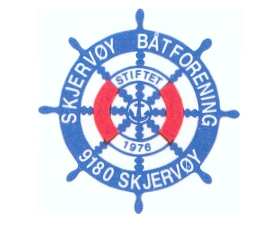 Referat fra styremøte 8 - 2020Til stede: Håvard Paulsen, Arnt Jostein Berg, Frank Bless, Dag Dyrnes.Tid: Onsdag 16.des 2020. kl 19.00Sted:	 Klubbhuset.SakerSak 31/20	Strategier frem mot årsmøtetDato:Onsdag 24.mars 2021.Tanker om valg:Styret ser på mulige kandidater til valg av ny leder i foreninga når Dag Dyrnes trekker seg til våren.KoronatiltakStyret vil se på muligheter for tilpassninger ila vinteren/våren før møtet.Oppgaver fremoverSak 32/20 	Div søknaderVedtak: Styret gjennomfører søknad til kystverket om 5-årstillatelse til bryggene til foreninga.  Dette arbeidet gjennomføres ila vinteren. Sak 33/20	Satsinger i 2021Aktuelle satsinger:Nye lys og strømsøyler til brygge 1Slippen:Hus/skur ved slippen(bygges ved klubbhuset og monteres ved slippen)Sak 34/24	RestanserStyret gjennomgår restanselista som til sammen utgjør ca 10 000,-krSak 35/20	evt Gjennomgang av dugnaderMøtet hevet kl. 20.30Håvard Paulsen(ref)